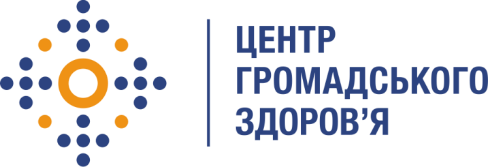 Державна установа 
«Центр громадського здоров’я Міністерства охорони здоров’я України» оголошує конкурс для відбору Консультанта Аналітика баз даних для  взаємодій ЕСОЗ з ЕЛІССЗ в рамках програми Глобального фонду прискорення прогресу у зменшенні тягаря туберкульозу та ВІЛ-інфекції в України»Назва позиції: Консультант аналітик баз даних для взаємодій ЕСОЗ з ЕЛІССЗІнформація щодо установи:Головним завданнями Державної установи «Центр громадського здоров’я Міністерства охорони здоров’я України» (далі – Центр) є діяльність у сфері громадського здоров’я. Центр виконує лікувально-профілактичні, науково-практичні та організаційно-методичні функції у сфері охорони здоров’я з метою забезпечення якості лікування хворих на соціально небезпечні захворювання, зокрема ВІЛ/СНІД, туберкульоз, наркозалежність, вірусні гепатити тощо, попередження захворювань в контексті розбудови системи громадського здоров’я. Центр приймає участь в розробці регуляторної політики і взаємодіє з іншими міністерствами, науково-дослідними установами, міжнародними установами та громадськими організаціями, що працюють в сфері громадського здоров’я та протидії соціально небезпечним захворюванням.Завдання:Аналіз архітектури баз даних ЕЛІССЗАналіз та оптимізація завантаженості баз даних для оптимізації ресурсів взаємодії ЕСОЗ та ЕЛІССЗКонсультування з покращення якісних характеристик баз даних при розширенні функціоналу та збільшенні навантаженняСтворення скриптів відповідно до аналітичних завдань, надання пропозицій щодо оптимізації роботи з масивами даних ЕЛІССЗПідготовка аналітичних звітів за результатами оброблених данихРозробка функціональних специфікацій, технічних завдань, опис процесів і процедур інтеграції Участь у робочих зустрічах щодо представлення результатів аналізу масивів данихВимоги до професійної компетентності:Вища освіта (в галузі інформаційних технологій/комп'ютерної інженерії, статистика та схожі);Досвід роботи в сфері інформаційних технологій (масштабні клієнт-серверні інформаційні системи, бази даних) - від 3 років;Обов'язковий досвід роботи з Microsoft SQL Server, конфігурування, налаштування запитів та оптимізації вже існуючих процесів;Чітке розуміння структур баз даних, теорій, принципів та практик;Навички роботи з програмним забезпеченням для аналізу даних та знання відповідних мов програмування - SPSS, R-Analyst, Python тощо;Робота з програмним забезпеченням Oracle BI, Power BI, Tableau, Arcgis — буде перевагою.Розуміння розподілених обчислювальних архітектур;Досвід проведення аналізу масивів даних;Робота з програмним забезпеченням MS Excel, MS Power Query, MS Access на професійному рівні,Англійська мова - технічний рівень.Резюме мають бути надіслані електронною поштою на електронну адресу: vacancies@phc.org.ua. В темі листа, будь ласка, зазначте: «408-2021 Консультант Аналітик баз даних для взаємодій ЕСОЗ з ЕЛІССЗ»Термін подання документів – до 7 жовтня 2021 року реєстрація документів 
завершується о 18:00.За результатами відбору резюме успішні кандидати будуть запрошені до участі у співбесіді. У зв’язку з великою кількістю заявок, ми будемо контактувати лише з кандидатами, запрошеними на співбесіду. Умови завдання та контракту можуть бути докладніше обговорені під час співбесіди.